Description:  Manage the finances of the guild.Term:  2 year appointment unless agreed to by the member and the membership to extend the appointmentResponsibilities:1.Fulfill all banking requirements.2. Record all monthly revenue and expenditures.3.  Complete the annual financial report.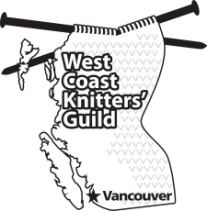 TreasurerJob DescriptionUpdated November 2016